ZADATAK: U ZADANE KVADRATIĆE NACRTAJ STARI GRAD PREMA PREDLOŠKU!           STARI GRAD OBOJI PO ŽELJI!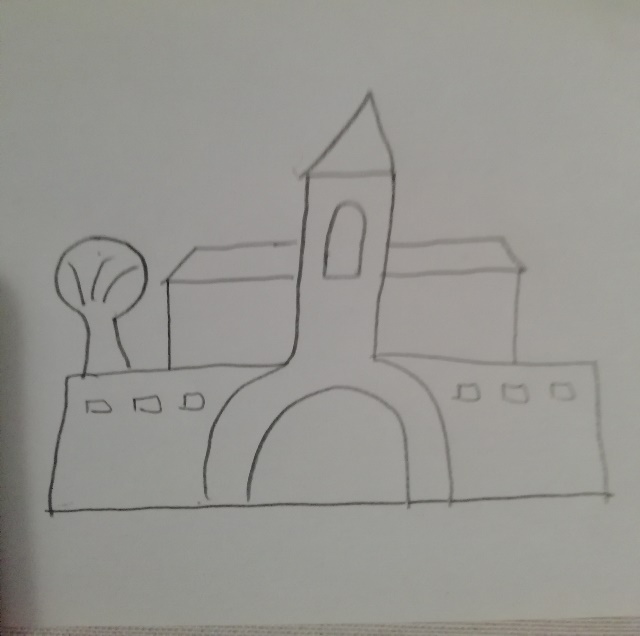 